LebenslaufArbeitserfahrungenSeit  MM / JJJJ		Technischer Zeichner bei Firma XY, MusterstadtFachrichtung: Maschinen- und AnlagenbauAufgaben vom Typ AAufgaben vom Typ BMM / JJJJ bis MM / JJJJ	Ausbildung zum Technischen Zeichner bei Firma XY, MusterstadtFachrichtung: Maschinen- und AnlagenbauAufgaben vom Typ C Besonders gefallen haben mir die Aufgaben vom Typ DMM / JJJJ  bis MM / JJJJ	Bauzeichner im Architektenbüro, MusterstadtMeine Aufgaben waren:Spannende Aufgabe XYBesonders viel Spaß bereitete mir XYSchulbildungMM / JJJJ  bis MM / JJJJ	Technische Universität, MusterstadtBauingenieurwesen	Schwerpunkt: Technisches Zeichnen, Technische Mechanik, Statik, BaustoffkundeMM / JJJJ  bis MM / JJJJ	Gymnasium, MusterstadtAbiturSprachenDeutsch  			MutterspracheEnglisch  			Fließend in Wort und SchriftFranzösisch 			Sehr gutKenntnisse und FähigkeitenMicrosoft Office		Sehr gute Kenntnisse in Word, Excel, PowerpointJobspezifische Software	Ständige Anwendung von Programm X, Y, Z SonstigePersönliche Interessen	Fußball, Keyboard spielen Stadt, XX.XX.2014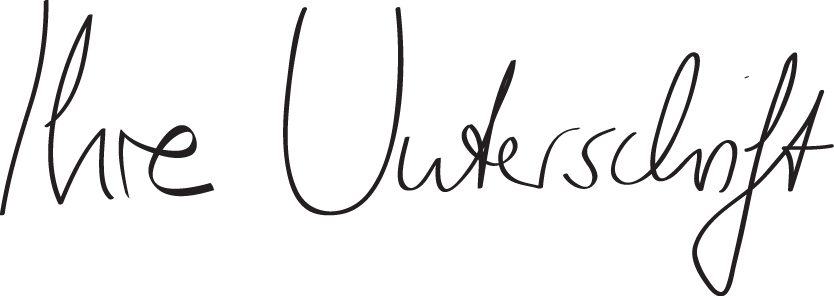 Vor- und Nachname